Памятка «Здоровое питание для школьника»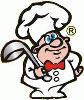 Полноценное и правильно организованное питание — необходимое условие долгой и полноценной жизни, отсутствия многих заболеваний. Почему детям необходимо здоровое питание? Ваш ребѐнок самый лучший! Он заслуживает быть здоровым, жизнерадостным и успешным. Если вы хотите, чтобы ваши дети росли сильными, активными и приносили «пятерки» чаще обращайте внимание на то, что они едят. Ведь пища единственный источник пищевых веществ и энергии, обеспечивающий непрерывный рост и развитие молодого организма. Основы здоровья закладываются в школьные годы. Правильное питание ребѐнка в этот период залог его хорошего физического и психического здоровья на всю жизнь. Уверенность в себе, успехи в учѐбе, концентрация внимания и способность к запоминанию, напрямую зависят от рациона питания.Правила здорового питания:Ребенок должен есть разнообразные пищевые продукты. Ежедневный рацион ребенка должен содержать около 15 наименований разных продуктов питания. В течение недели рацион питания должен включать не менее 30 наименований разных продуктов питания.Каждый день в рационе питания ребенка должны присутствовать следующие продукты: мясо, сливочное масло, молоко, хлеб, крупы, свежие овощи и фрукты. Ряд продуктов: рыба, яйца, сметана, творог и другие кисломолочные продукты, сыр — не обязательно должны входить в рацион питания каждый день, но в течение недели должны присутствовать 2—3 раза обязательно.Ребенок должен питаться не менее 4 раз в день.
Учащиеся в первую смену должны получать завтрак (дома, перед уходом в школу),  горячий завтрак в школе,  после окончания занятий — обед в школе (обязательно для учащихся групп продленного дня) или дома, ужин (дома).Учащиеся во вторую смену должны получать завтрак (дома), обед (дома, перед уходом в школу),  горячее питание в школе (полдник), ужин (дома).Следует употреблять йодированную соль.В межсезонье (осень — зима, зима — весна) ребенок должен получать витаминно-минеральные комплексы, рекомендованные для детей соответствующего возраста.Для обогащения рациона питания школьника витамином «С» рекомендуем обеспечить ежедневный прием отвара шиповника.Прием пищи должен проходить в спокойной обстановке.Если у ребенка имеет место дефицит или избыток массы тела (эти сведения можно получить у медицинского работника школы), необходима консультация врача, так как в этом случае рацион питания ребенка должен быть скорректирован с учетом степени отклонения физического развития от нормы.Рацион питания школьника, занимающегося спортом, должен быть скорректирован с учетом объема физической нагрузки.  Рекомендуется употреблять пищу, состоящую на 15 −20% из белков, на 20 −30% из жиров, на 50- 55% из углеводов, содержащихся в овощах, фруктах, злаках, орехах. Основной источник белков: Мясо, рыба, яйца, молочные и кисломолочные продукты (кефир, творог, сыры), крупы.Основной источник животных жиров: Мясные и молочные продукты.Основной источник растительных  жиров: Подсолнечное, кукурузное и рыжиковое масло, орехи (фундук, грецкий, кедровый и т.д.), семена подсолнечника.Основной источник легкоусвояемых углеводов: Свежие плоды (фрукты) и ягоды, молочные продукты.Основной источник пищевых волокон (клетчатки):Фрукты, ягоды и овощи, бобовые (фасоль, соя, чечевица), крупы (гречневая, овсяная, перловая и т.д.) и продукты, созданные на их основе (хлеб, зерновые хлопья, макароны и т.д.). Меню школьника должно быть разнообразным. Пища плохо усваивается (нельзя принимать):Когда нет чувства голода.При сильной усталости. При болезни.При отрицательных эмоциях, беспокойстве и гневе, ревности.Перед началом тяжёлой физической работы.При перегреве и сильном ознобе.Когда торопитесь.Нельзя никакую пищу запивать.Нельзя есть сладкое после еды, так как наступает блокировка пищеварения и начинается процесс брожения.Рекомендации:В питании всё должно быть в меру;Пища должна быть разнообразной;Еда должна быть тёплой;Тщательно пережёвывать пищу;Есть овощи и фрукты;Есть 3—4 раза в день;Не есть перед сном;Не есть копчёного, жареного и острого;Не есть всухомятку;Меньше есть сладостей;Не перекусывать чипсами, сухариками и т. п.Здоровое питание – это ограничение жиров и соли, увеличение в рационе фруктов, круп, изделий из муки грубого помола, бобовых, нежирных молочных продуктов, рыбы, постного мяса.А также…Умеренность.Четырехразовый приём пищи.Разнообразие. Биологическая полноценность.Всемирная организация здравоохранения (ВОЗ) рекомендует
Рекомендации ВОЗ построены по принципу светофора.Зелёный свет — еда без ограничений — это хлеб грубого помола, цельные крупы и не менее 400 г в сутки овощей и фруктов.Желтый свет — мясо, рыба, молочные продукты — только обезжиренные и в меньшем количестве, чем «зеленые» продукты.Красный свет — это продукты, которых нужно остерегаться: сахар, масло, кондитерские изделия. Чем реже вы употребляете такие продукты, тем лучше. 
Пирамида здорового питания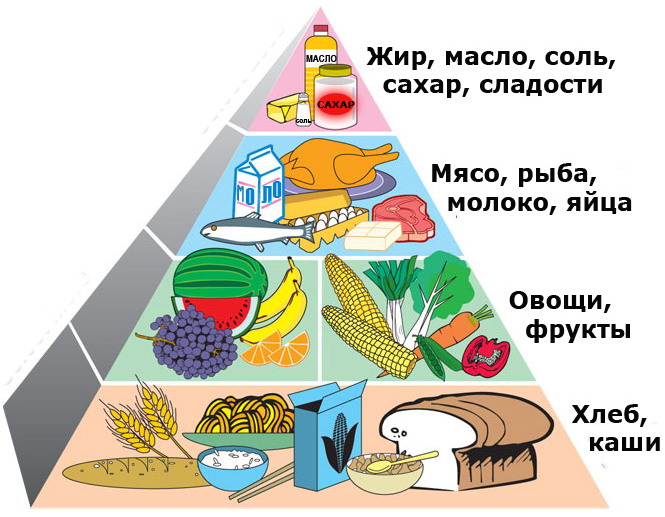 БУДЬТЕ ЗДОРОВЫ!!!